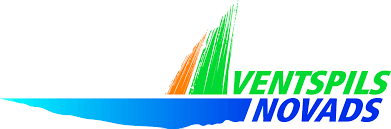 SACENSĪBU  PROGRAMMA     Ventspils novada BJSS sacensības vieglatlētikā U14    Piltenes stadions 			                                                 02.07.2024.	11.00 – 80 m/b					Meitenes11.15 – 80 m/b  					Zēni11.30 – 80 m  					Meitenes12.00 – 80 m  					Zēni12.30 – 80 m  					Fināls Meitenes12.35 – 80 m  					Fināls Zēni13.00 – 1000 m    					Meitenes13.10 – 1000 m    					Zēni13.40 – 300 m					Zēni13.50 – 300 m					Meitenes11.00 – Tāllēkšana	 		  		Zēni12.00 – Tāllēkšana	 		  		Meitenes 1. plūsma13.00 – Tāllēkšana	 		  		Meitenes 2. plūsma11.00 – Diska mešana			  	Meitenes, zēni12.00 – Šķēpa mešana				Meitenes13.15 – Šķēpa mešana				Zēni12.30 – Augstlēkšana				Zēni13.15 – Augstlēkšana				Meitenes